Film Naživo 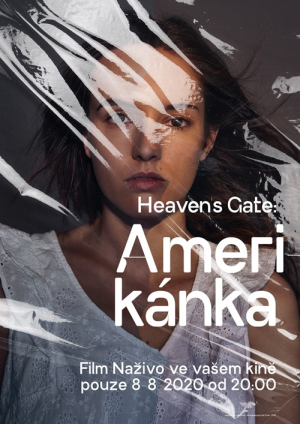 AmerikánkaTermín projekce: 8. 8. 2020, od 20:00 Heaven’s Gate, ČR, 2020 Režie: Viktor TaušKoncept, producent: Viktor TaušKamera: Martin DoubaHudba/živá hudba: Petr OstrouchovKostýmy: Michaela Horáčkova HořejšíHrají: Tereza Ramba, Eliška Křenková, Klára Melíšková, David NovotnýProjekt Film Naživo během letošního léta přináší do kin sérii jedinečných divadelních představení zasazených do unikátních prostředí mimo tradiční jeviště. Nemůže mezi nimi chybět úspěšná inscenace Amerikánka s Terezou Ramba a Eliškou Křenkovou v hlavních rolích. Svůj příběh o vůli a naději, víře i zoufalství rozehrají ve vyprázdněném prostoru.Co vás dokáže udržet při životě, když proti vám stojí celý svět a jste ještě dítě? Mnoho toho nezbývá. Ema Černá, hrdinka příběhu inspirovaného skutečnými osudy, na své cestě zdolá útrapy dětského domova, pěstounské péče i „pasťáku“. Nejpodstatnější součástí její vůle k přežití je totiž víra v sebe sama, víra, že někde daleko, možná až v Americe, čeká někdo, komu na ní záleží. Amerikánka je sondou do historie 80. a 90. let v Československu, ale stejně tak jde o ryze současné drama o svobodě, vydělenosti a touze žít. Amerikánka bude pro Film Naživo zasazena do prostoru opuštěné dětské léčebny. Příběh Amerikánky se zde stane zástupným příběhem funkcionalistické budovy, která ztratila svůj smysl. Amerikánka sama se stane duchem prostoru zosobňujícím osudy dětí, které tudy prošly. Kamera Martina Douby je zde součástí podstaty živého umění. V jediném živoucím záběru diváky vezme do intimního prostoru hereček, kam by se nikdy, ani na divadle, nedostali. Přístupnost: 	nevhodné pro děti do 12 letŽánr:	dramaVerze: 	českáStopáž:	90 minutFormát:	živý přenosMonopol do:	8. 8. 2030Programování: 	Zuzana Černá, GSM: 602 836 993, cerna@cinemart.cz	Filmy si objednejte na www.disfilm.cz